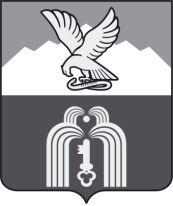 ИЗБИРАТЕЛЬНАЯ КОМИССИЯМуниципального образованияГОРОДА-КУРОРТА ПЯТИГОРСКАП О С Т А Н О В Л Е Н И Е30  июля 2021 г.                                                                                        № 38/298г. ПятигорскО регистрации кандидата в депутаты Думы города Пятигорска на выборах депутатов Думы города Пятигорска шестого созыва, выдвинутого избирательным объединением - «Пятигорское местное отделение политической партии «КОММУНИСТИЧЕСКАЯ ПАРТИЯ РОССИЙСКОЙ ФЕДЕРАЦИИ» Артемова В.Е. по многомандатному избирательному округу № 10В соответствии со статьей 38 Федерального закона от 12 июня 2002  года № 67-ФЗ «Об основных гарантиях избирательных прав и права на участие в референдуме граждан Российской Федерации», статьей 29 Закона Ставропольского края от 12 мая 2017 года № 50-кз «О выборах в органы местного самоуправления муниципальных образований Ставропольского края», проверив соответствие порядка выдвижения избирательным объединением - «Пятигорское местное отделение политической партии «КОММУНИСТИЧЕСКАЯ ПАРТИЯ РОССИЙСКОЙ ФЕДЕРАЦИИ» кандидата  в депутаты Думы города Пятигорска на выборах депутатов Думы города Пятигорска шестого требованиям Федерального закона от 12 июня 2002  года № 67-ФЗ «Об основных гарантиях избирательных прав и права на участие в референдуме граждан Российской Федерации», Закона Ставропольского края от 12 мая 2017 года № 50-кз «О выборах в органы местного самоуправления муниципальных образований Ставропольского края» и необходимые для регистрации кандидата документы, а так же с учетом представленных кандидатом уточнений сведений о кандидате и несоблюдении требований закона к оформлению документов, представленных в избирательную комиссию муниципального образования города-курорта Пятигорска, Избирательная комиссия муниципального образования города-курорта Пятигорска,-ПОСТАНОВЛЯЕТ:Зарегистрировать Артемова Вячеслава Евгеньевича, 1954 года рождения, выдвинутую избирательным объединением - «Пятигорское местное отделение политической партии «КОММУНИСТИЧЕСКАЯ ПАРТИЯ РОССИЙСКОЙ ФЕДЕРАЦИИ» по многомандатному избирательному округу № 10, кандидатом в депутаты Думы города Пятигорска на выборах депутатов Думы города Пятигорска  шестого созыва по многомандатному избирательному округу № 10, 30 июля 2021 года в 17 часов 13 минут.Выдать зарегистрированному кандидату в депутаты Думы города     Пятигорска на выборах депутатов Думы города Пятигорска шестого созыва Артемову В.Е. удостоверение о его регистрации.Передать сведения о зарегистрированном  кандидате в депутаты Думы города Пятигорска на выборах депутатов Думы города Пятигорска шестого созыва Артемове В.Е. в средства массовой информации не позднее 30 июля 2021 года.Разместить настоящее постановление на официальном сайте муниципального образования города-курорта Пятигорска в информационно - телекоммуникационной сети «Интернет».Настоящее постановление подлежит опубликованию и вступает в силу со дня его подписания.Председатель                    						          М.В. Воронкин Секретарь 									       Ю.Л.Пивоварова